ШАГ 2Поиск и устранение отрицательных остатов по номенклатуре в 1С:Бухгалтерия (не пересорт)Задача:  Устранить минусовой остаток по количеству на выбранных счетах учета ТМЦ при отсутствии положительного остатка в рамках одно номенклатуры. Т.е. в рамках одной номенклатурной позиции нет положительного остатка по иному объекту.  Причина – списали больше, чем оприходовали. «Минус»  будем ликвидировать путем сторнирования операции по списанию материалов (счет 10) в производство (счет 20). Параметры выбора:ОрганизацияДата, на которую надо анализировать остатокСубсчета счета 10 (например, 10.01)Аналитика счета 10: НоменклатураАналитика счета 10: СкладАналитика счета 10: Объект (справочник Контрагенты)Источник информации: Остатки по счету учета (например,10.01) из ОСВ на дату сторнирования, указанную в параметрахРезультат:  создание отрицательной «Операции, введенной вручную» и заполнение ее отрицательными остатками по счету 10.01 по образцу как на скрине внизу.Пример: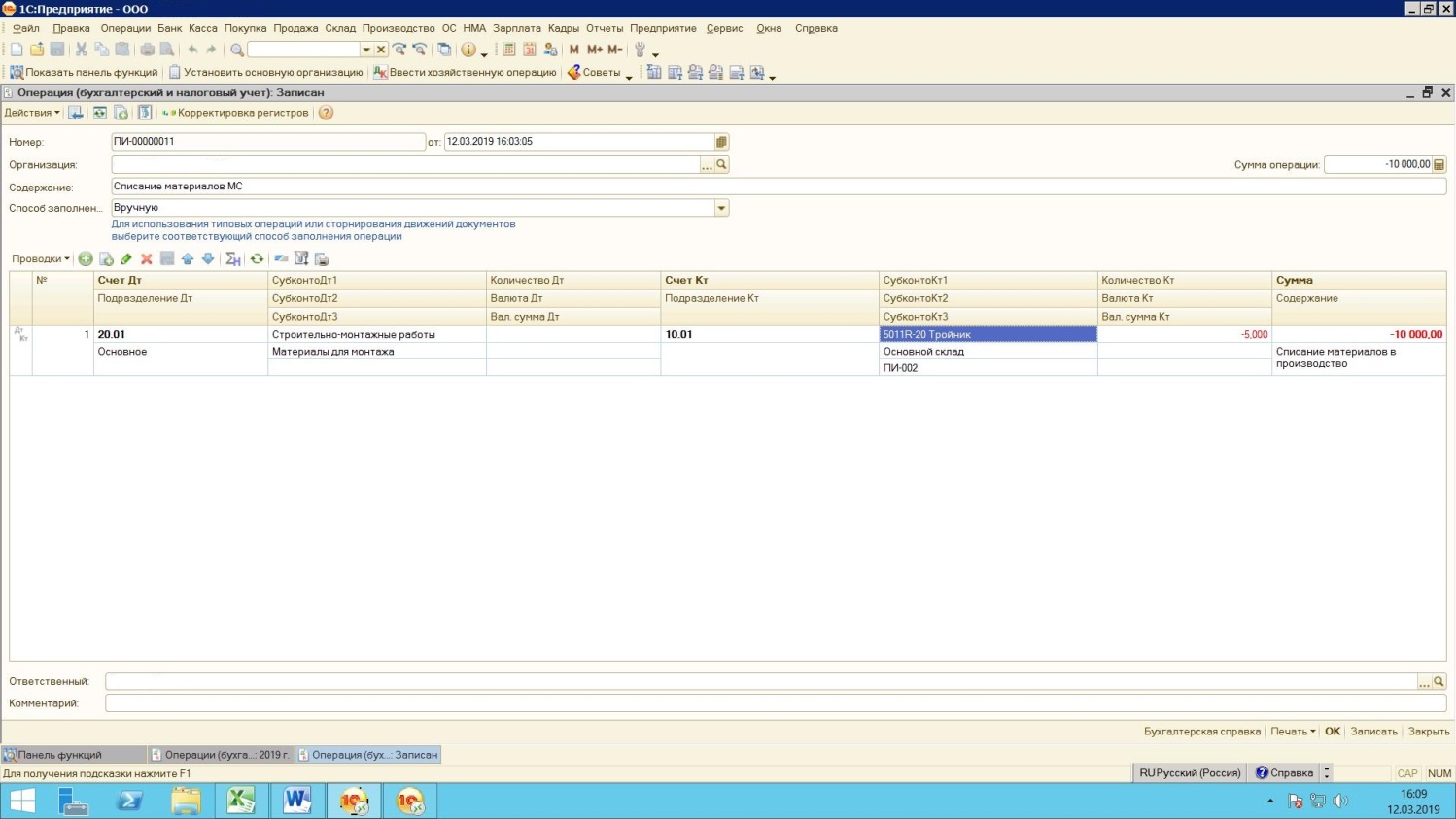 5011R-20 ТройникОсновной складПИ-002Остаток- 5 штук-  10 000 руб.